材子教育招聘简章一、公司简介材子教育成立于2013年，经过多年发展，现已成为一家以人工智能科技为驱动，以优秀师资为主打，专攻文化课辅导的课外连锁教育培训机构！师资是培训学校的核心竞争力，材子教育十分重视人才培养，现有优秀全职教师百人以上，其中博士2人，硕士10多人，本科生近百人。 教育是立国之本，强国之基。十年树木，百年树人。“材”字，从木，从才。材子人从公司成立之日起，就将树的精神融入到自我提升和教书育人的伟大事业之中。材子人相信，每位学生都将是祖国未来的栋梁之材，每位学生都值得也必将得到材子人的精心辅导与细心呵护。材子用心成就“才子”！二、校区特色都悦/财富校区：材子教育初高部，个性一对一定制化教学，一对多结伴教学等，九年来培育了近百名优秀学子，顺利考进各地著名高校和绍兴优秀高中。万达材子托马斯成长中心：材子托马斯成长中心，主要专注于3-12岁儿童的英语绘本及steam教育课程、硬笔书法、创意美术、幼少儿编程等课程。三、招聘岗位（一）、任课教师（高中生物、高中物理、高中化学、高中技术、高中通用、高中文综、美术教师、编程教师，各3名）（1）职位描述：1、了解教学区域各年段各学校的教学进度和招考讯息；2、针对学生情况，制定个性化教学方案；3、进行一对一课程讲授，达到既定教学目的，帮助学生成长；4、组织测验活动，检验学生接受辅导的效果；5、参加公司内部教师的教育教学研究活动；（2）任职要求：1、熟悉教学区域当地各学校的教学进度、了解课程设置和学生学习特点；2、热爱教育工作，热爱学生，热爱教学，普通话标准；3、有亲和力，工作态度认真、有责任心、有耐心；4、全日制大学本科或以上学历，师范类专业、有教师资格证者及有教学经验者优先；（3）福利待遇：缴纳五险+节假日福利+带薪年假+年终奖，保底年薪8-15万；特级教师，保底年薪15万起。（二）、课程顾问（若干名）（1）职位描述：1、电话外呼，邀约客户签约；2、参与市场营销活动，吸引校区招生；3、明确业绩目标，积极挖掘客户资源；4、维护原有客户资源，不断拓展挖掘新客户；5、配合其他部门做好对应的沟通工作；（2）任职要求：1、本科以上学历；2、语言表达能力较好，思维敏捷，口齿清晰；3、亲和力强，形象气质佳，为人诚恳，稳重开朗；4、对营销工作充满激情，努力有上进心，积极向上；5、具有极强的目标，清晰的工作思路；6、有良好的职业道德素养和心理素质，能承受高薪高压；7、有较强的沟通能力、应变能力、团队合作能力；（3）福利待遇：月薪+高额年终奖（保底2000元，提成3～6个点，年薪上不封顶）。（三）、管理师（若干名）（1）职位描述：1、主要从事学生的课程通知、课程回访及续报工作；2、做好家长、学生及老师之间的沟通交流；3、维护好客户资源，积极挖掘新客户；4、定期召开家长座谈会，和任课老师做好学生阶段性学情沟通；5、协助任课教师，做好陪读管理；6、妥善处理客户投诉，积极引导，化解客户危机；（2）任职要求：1、大专及以上学历；2、有较强的服务意识和团队意识；3、有销售或者是客服经验者，优先考虑；（3）福利待遇：底薪+绩效考核+提成+合理晋升制度+年终奖+五险+带薪休假（上不封顶）。双休+定期团建+员工旅游四、联系方式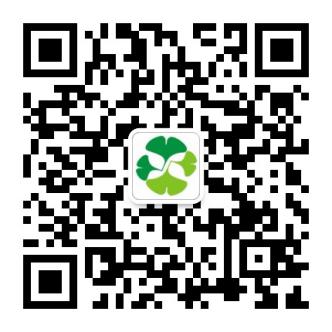 电话联系：陆老师15356759929（微信同号）          朱老师18906759770（微信同号）          楼老师17369591312（微信同号）          章老师18958323236（微信同号）邮    箱：luxia7863@dingtalk.com         (邮箱主题及简历名称格式：姓名+应聘岗位)